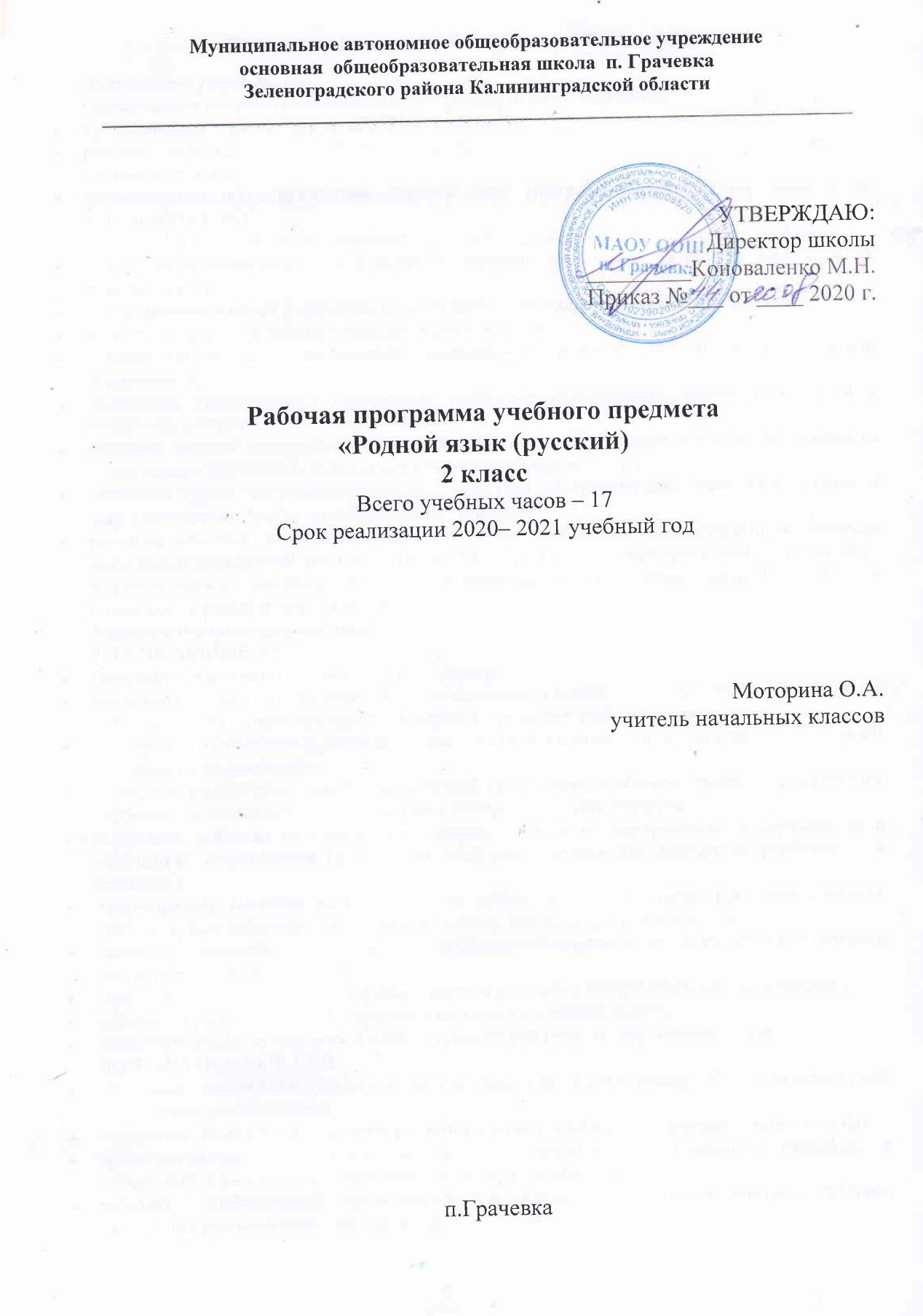 Планируемые результаты освоения учебного предметаЛичностные результатыОбучающийся получит возможность для формирования следующих личностных УУД:представления о своей этнической принадлежности;развития чувства любви к Родине, чувства гордости за свою Родину, народ, великое достояние русского народа – русский язык;представления об окружающем ученика мире (природа, малая родина, люди и их деятельность и др.);осмысления необходимости бережного отношения к природе и всему живому на Земле;осознания положительного отношения к народам, говорящим на разных языках, и их родному языку;представления о своей родословной, достопримечательностях своей малой родины;положительного отношения к языковой деятельности;заинтересованности в выполнении языковых и речевых заданий и в проектной деятельности;понимания нравственного содержания поступков окружающих людей, ориентации в поведении на принятые моральные нормы;развития чувства прекрасного и эстетических чувств через выразительные возможности языка, анализ пейзажных зарисовок и репродукций картин и др.;этических чувств (доброжелательности, сочувствия, сопереживания, отзывчивости, совести и др.); понимания чувств одноклассников, учителей;развития навыков сотрудничества с учителем, взрослыми, сверстниками в процессе выполнения совместной деятельности на уроке и при выполнении проектной деятельности;представления о бережном отношении к материальным ценностям; развития интереса к проектно-творческой деятельности.Метапредметные результатыРЕГУЛЯТИВНЫЕ УУДПринимать и сохранять цель и учебную задачу;высказывать свои предположения относительно способа решения учебной задачи; в сотрудничестве с учителем находить варианты решения учебной задачи;планировать (совместно с учителем) свои действия в соответствии с поставленной задачей и условиями её реализации;учитывать выделенные ориентиры действий (в заданиях учебника, справочном материале учебника – в памятках) в планировании и контроле способа решения;выполнять действия по намеченному плану, а также по инструкциям, содержащимся в источниках информации (в заданиях учебника, справочном материале учебника – в памятках);проговаривать (сначала вслух, потом на уровне внутренней речи) последовательность производимых действий, составляющих основу осваиваемой деятельности;оценивать совместно с учителем или одноклассниками результат своих действий, вносить соответствующие коррективы;адекватно воспринимать оценку своей работы учителем, товарищами, другими лицами;понимать причины успеха и неуспеха выполнения учебной задачи;выполнять учебные действия в устной, письменной речи, во внутреннем плане.ПОЗНАВАТЕЛЬНЫЕ УУДОсознавать познавательную задачу, воспринимать её на слух, решать её (под руководством учителя или самостоятельно);воспринимать на слух и понимать различные виды сообщений (информационные тексты);ориентироваться в учебнике (на форзацах, шмуцтитулах, страницах учебника, в оглавлении, в условных обозначениях, в словарях учебника);работать с информацией, представленной в разных формах (текст, рисунок, таблица, схема), под руководством учителя и самостоятельно;осуществлять под руководством учителя поиск нужной информации в соответствии с поставленной задачей в учебнике и учебных пособиях;пользоваться знаками, символами, таблицами, схемами, приведёнными в учебнике и учебных пособиях (в том числе в электронном приложении к учебнику), для решения учебных и практических задач;пользоваться словарями и справочным материалом учебника;осмысленно читать текст, выделять существенную информацию из текстов разных видов (художественного и познавательного);составлять устно небольшое сообщение об изучаемом языковом объекте по вопросам учителя (с опорой на графическую информацию учебника или прочитанный текст);составлять небольшие собственные тексты по предложенной теме, рисунку;осуществлять синтез как составление целого из частей (под руководством учителя);ориентироваться при решении учебной задачи на возможные способы её решения;находить языковые примеры для иллюстрации изучаемых языковых понятий;осуществлять сравнение, сопоставление, классификацию изученных фактов языка по заданным признакам и самостоятельно выделенным основаниям;обобщать (выделять ряд или класс объектов как по заданному признаку, так и самостоятельно);делать выводы в результате совместной работы класса и учителя;подводить анализируемые объекты (явления) под понятия разного уровня обобщения (слово и часть речи, слово и член предложения, имя существительное и часть речи и др.);осуществлять аналогии между изучаемым предметом и собственным опытом (под руководством учителя); по результатам наблюдений находить и формулировать правила, определения;устанавливать причинно-следственные связи в изучаемом круге явлений, строить рассуждения в форме простых суждений об объекте.КОММУНИКАТИВНЫЕ УУДСлушать собеседника и понимать речь других;оформлять свои мысли в устной и письменной форме (на уровне предложения или небольшого текста);принимать участие в диалоге, общей беседе, выполняя правила речевого поведения (не перебивать, выслушивать собеседника, стремиться понять его точку зрения и др.);выбирать адекватные речевые средства в диалоге с учителем и одноклассниками;задавать вопросы, адекватные речевой ситуации, отвечать на вопросы других; строить понятные для партнёра высказывания;признавать существование различных точек зрения; воспринимать другое мнение и позицию;формулировать собственное мнение и аргументировать его;работать в парах, учитывать мнение партнёра, высказывать своё мнение, договариваться и приходить к общему решению в совместной деятельности; проявлять доброжелательное отношение к партнёру;строить монологическое высказывание с учётом поставленной коммуникативной задачи.Предметные результатыПонимание значения русского языка как государственного языка нашей страны Российской Федерации, языка межнационального общения;воспитание уважительного отношения к русскому языку как родному языку русского народа и языкам, на которых говорят другие народы;понимание русского языка как великого достояния русского народа, как явления национальной культуры, как развивающегося явления;первоначальное представление о некоторых нормах русского языка (орфоэпических, орфографических, пунктуационных) и правилах речевого этикета (в объёме изучаемого курса);начальные умения выбирать адекватные языковые средства при составлении небольших монологических высказываний;овладение первоначальными научными представлениями о системе и структуре русского языка, знакомство с некоторыми языковыми понятиями и их признаками из разделов: фонетика и графика, лексика, морфемика, морфология и синтаксис (в объёме изучаемого курса);применение орфографических правил и правил постановки знаков препинания в процессе выполнения письменных работ (в объёме изучаемого курса);первоначальные умения проверять написанное;овладение учебными действиями с изучаемыми языковыми единицами;формирование начальных умений находить, характеризовать, сравнивать, классифицировать такие языковые единицы, как звук, буква, слог, слово, слово как часть речи, слово как член предложения, предложение (в объёме изучаемого курса).Содержание учебного предметаДиалог и монолог.Предложения, различные по цели высказывания.Распространённые и нераспространённые предложения.Слово и его значение. Номинативная (назывная) функция слова.Прямое и переносное значения слов.Умники и умницы.Словообразующая функция ударения.Звуки и буквы.Гласные звуки и буквы и их признаки. Буквы е, ё, ю, я и их функции в слове.КВН «Знатоки русского языка».Открываем тайны языка.Слова с удвоенными согласнымиПравописание слов с мягким знаком на конце и в середине перед согласным..Проект «Рифма».Звонкие и глухие согласные звуки  и их обозначение буквами.Составление поздравительной открытки.Игра «Грамотей»Разделительный мягкий знак (ь)Общее представление о частях речи.Одушевлённые и неодушевлённые имена существительные.Заглавная буква в именах существительных собственных (именах, фамилиях, отчествах людей, кличках животных)Обобщение знаний об имени существительном. ( Первоначальные представления о разборе имени существительного как части речи.)Глагол как часть речи и его употребление в речи (общее представление).Правильное употребление глаголов (одеть и надеть) в речи.Признаки, которые могут обозначать имена прилагательные.Понятие о тексте-описании.Редактирование текста с повторяющимися именами существительными.Предлог как часть речи. Ознакомление с наиболее употребительными предлогами.Проект «В словари за частями речи!»Главные члены предложения их распознавание. Распространение предложений второстепенными членами. Связь слов в предложении.Части речи их различение. Разбор слова как части речи.Обобщение знаний об изученных правилах правописания. Игра «Умники и умницы»Опасные согласные.Волшебное средство – самоинструкция.Тематическое планирование с указанием количества часов, отводимых на освоение каждой темы№ урокаТемараздела, урокаТемараздела, урокаКоличество часовчасовТема ВПМСлова слова, слова….Слова слова, слова….Слова слова, слова….11Слово и его значение. Номинативная (назывная) функция слова.122Прямое и переносное значения слов.133Умники и умницы.1ВПМ «Тайны языка».44Словообразующая функция ударения.1Звуки и буквы Звуки и буквы Звуки и буквы 55КВН «Знатоки русского языка».1ВПМ «Тайны языка».66Открываем тайны языка.1ВПМ «Тайны языка».77Проект «Рифма».1ВПМ «Тайны языка».88Развитие речи. Составление поздравительной открытки.199Игра «Грамотей»1Части речи Части речи Части речи 1010Общее представление о частях речи.11111Глагол как часть речи и его употребление в речи (общее представление).11212Признаки, которые могут обозначать имена прилагательные.11313Предлог как часть речи. Ознакомление с наиболее употребительными предлогами.11414Проект «В словари за частями речи!»1Повторение Повторение Повторение 1515Части речи их различение. Разбор слова как части речи.11616Обобщение знаний об изученных правилах правописания. Игра «Умники и умницы»11717Опасные согласные.1ИтогоИтогоИтого174